 DEVLET HAVA MEYDANLARI İŞLETMESİ GENEL MÜDÜRLÜĞÜHURDA UÇAK SATIŞ YÖNERGESİDHMİ Yönetim Kurulu ’nun 11.09.2019 tarihli ve 98 sayılı kararı ile kabul edilen bu yönerge aynı tarih itibariyle yürürlüğe girmiştir.DHMİHURDA UÇAK SATIŞ YÖNERGESİBİRİNCİ BÖLÜMGenel HükümlerAmaçMADDE 1. 24.07.2019 tarih ve 3084 Sayılı Resmi Gazetede yayımlanarak yürürlüğe giren 2920 Sayılı Sivil Havacılık Kanunu’na 7061 Sayılı Bazı Vergi Kanunları ile Diğer Bazı Kanunlarda Değişiklik Yapılmasına Dair Kanun’un 40’ıncı maddesi ile eklenen Ek-1 Maddesi kapsamında, hurdaya ayrılan sivil hava araçlarının açık arttırma usulü ile satışının gerçekleştirilmesine yönelik esasların belirlenmesidir. KapsamMADDE 2. Bu Yönerge, SHGM ’ce tescilden terkin edilerek hurdaya ayrılan ve Havalimanlarında bulunan hava araçlarının satış işlemlerini kapsar.SorumlulukMADDE 3. Bu Yönergenin kapsamına giren işlerde, kendilerine görev verilen her kademedeki personel üstlenmiş olduğu görevinin yetkisi ve ihaleye etkinliği çerçevesinde sorumludur.Hukuki DayanakMADDE 4. Bu Yönerge Usul ve Esasların 2920 sayılı Sivil Havacılık Kanunu’nun Ek-1 maddesine ve Havaalanlarında Bekleyen Hava Araçlarının Terkini, Hurdaya Ayrılması, Tasfiye ve Ödeme İşlemlerine İlişkin Usul ve Esaslar Hakkında Yönetmeliğin (SHY- HURDA)  11. Maddesine dayanılarak hazırlanmıştır.TanımlarMADDE 5.SHGM: Sivil Havacılık Genel Müdürlüğünü,DHMİ: Devlet Hava Meydanları İşletmesi Genel Müdürlüğünü,Yönetim Kurulu: Devlet Hava Meydanları İşletmesi Genel Müdürlüğü Yönetim Kurulunu,      Hurda Hava Aracı: Türk veya Yabancı sicile kayıtlı olan, Havalimanlarındaki sivil hava araçlarının, 2920 sayılı Kanun’un Ek-1 Maddesi kapsamında yapılan bildirimlere rağmen, sahipleri tarafından kaldırılmayan, SHGM ’ce  itibari yada fiili harabiyete uğradığına dair verilen rapora istinaden sicilden terkin edildiği bildirilen hava araçlarını,İhale: Bu Yönergede yazılı usul ve şartlarla satışın, ihale şartname kriterlerine göre istekliler arasından seçilecek birisi üzerinde kaldığını gösteren ve yetkili mercilerin onayı ile tamamlanan sözleşmeden önceki işleri,Şartname: Yapılacak ihaleye ilişkin ihale komisyonunca hazırlanan ve her iki tarafın da uymayı üstlendikleri şartların tespit edildiği genel, özel, teknik ve idari esas usulleri içeren belgeleri,İstekli: İhaleye teklif veren gerçek veya tüzel kişi ve kişileri,Teklif: Bu Yönergeye göre yapılacak ihalelerde isteklinin DHMİ’ye sunduğu fiyat teklifi ile değerlendirmeye esas bilgi ve belgeleri,İhale Tarihi: Tekliflerin açılacağı tarih ve saati,İhale Onay Tarihi: DHMİ yetkili makamının ihale sonucunu onayladığı tarihi,Muhammen Bedel: İhale konusu hava aracın tahmini satış bedelini,İhale Dosyası: İhaleye esas olmak üzere teknik, idari ve özel şartname, sözleşme taslağı, plan, proje, değer tespit komisyon raporu gibi belge ve dokümanları ihtiva eden dosyayı,Alıcı: Üzerinde ihale kalan istekli veya isteklileri,İhale Komisyonu: Bu yönerge kapsamında ihaleyi yapan komisyonu,Satış: Hava aracın satışını,İfade eder.                                                         İKİNCİ BÖLÜM                                       İhale Komisyonu ve Satış Hazırlıklarıİhale  KomisyonuMADDE 6. Hurda hava aracının satışı ile ilgili işlemleri gerçekleştirmek üzere, Pazarlama ve Ticaret Dairesi Başkanlığınca belirlenecek Komisyon Başkanı Başkanlığında yine birisi  Pazarlama ve Ticaret Dairesi Başkanlığınca, ikisi İşletme Dairesi Başkanlığınca ve biri Hava Seyrüsefer Dairesi Başkanlığınca belirlenen 5 kişiden oluşan  ihale komisyonu Genel Müdürlük Oluru ile teşkil edilir. Komisyon eksiksiz toplanır ve üye salt çoğunluğu ile karar alır.Satış HazırlıklarıMADDE 7. DHMİ, satışa konu hurda hava aracının, alıcısına teslimine kadar idaresine ve bütünlük olarak muhafazasına yönelik her türlü tasarrufta bulunabilir. Bu kapsamda yapılacak her türlü harcama satış masrafı hükmündedir. MADDE 8. İhale Komisyonu, satışa konu hurda hava aracının muhammen bedelini tespit eder veya ettirir. ŞartnameMADDE 9. İhaleye konu satışın her türlü özelliğini belirten şartname ve varsa ekleri ihale komisyonu tarafından hazırlanır. Bu şartnamelerde; işin mahiyetine göre konulacak özel ve teknik şartlardan başka hava aracının mevcut fiili ve hukuki durumunun, üzerindeki takyidatların, istenecek ise teminat miktarının, muhammen bedelinin, hava aracının alıcıya teslim koşullarının ve hava aracının Havalimanından nakliyesi koşullarının ve ihtilafların çözüm şeklinin gösterilmesi zorunludur.  	9.1 Şartnamesinde belirtilmek kaydıyla; satılacak hurda hava aracını, tespit edilecek usul ve esaslara göre katılımcıların görmesine izin verilir. 9.2 Hazırlanan Tip Şartname ve varsa ekleri Genel Müdürün onayına sunulur. Tip ihale şartnamesi gerek görülmesi halinde Pazarlama ve Ticaret Dairesi Başkanlığınca alınacak Genel Müdür onayı ile yeniden düzenlenebilir. 9.3 Şartname ve eklerinin onaylı suretleri, DHMİ'ce takdir edilecek bedel karşılığında isteklilere verilir. İhale şartnamesi bedelsiz olarak görülebilir.İhalenin İlanıMADDE 10.  Satışa esas şartname ve eki dokümanların ihale komisyonu tarafından hazırlanmasını müteakiben ilan yapılır.10.1 İlanda asgari olarak aşağıdaki hususlar belirtilir. a) İhale konusu hurda hava aracının mevcut fiziki, hukuki, genel ve teknik özellikleri,  b) İhaleye isteklilerde aranan genel ve özel şartlar, c) Şartnamenin nereden ve hangi şart ve bedelle alınabileceği veya bedelsiz olarak nerede görülebileceği, d) Muhammen bedel, e) İhaleye giriş belgelerinin teslim tarihi, teslim saati ve teslim yeri, f) İhalenin nerede, hangi tarih ve saatte başlayacağı ve hangi usulle yapılacağı, g) İhaleye katılım için alınacak teminatın miktarı ve nev’i,       h) DHMİ’nin bu yönerge kapsamındaki ihalede 2886 sayılı Devlet İhale Kanunu ile 4734 sayılı Kamu ihale Kanununa tabi olmadığı ve ihaleyi yapıp yapmamakta serbest olduğu.hususları belirtilir.10.2 Hazırlanan ilan, ihale gününden en az 15 gün önce,      a) Türkiye genelinde yayımlanan, tirajı yüz binin üzerinde olan bir gazetede Basın İlan Kurumu aracılığı ile 1 (bir) gün süreyle ilan edilir. b) Elektronik ortamda  www.dhm.gov.tr  adresinde yayımlanır.10.3 Şartname ve Eklerinde Değişiklik Halinde İlan: a) İhale ile ilgili ilan yapıldıktan sonra şartname ve eklerinde değişiklik yapılması zorunluluğunun ortaya çıkması halinde, önceki ilanlar geçersiz sayılır ve iş/hizmet yeniden ilan olunur. Şartnameyi almış olan isteklilere ayrıca duyuru yapılıp değişen şartname bedelsiz verilir.	b) Yeterli süre olması halinde (ihale tarihinden önceki 3 (üç) iş günü) zeyilname hazırlanarak ihalenin aynı gün ve saatte yapılması sağlanır veya ihale günü yeniden belirlenir.TeminatMADDE 11. Teminat miktarı muhammen bedelin % 10 ’undan aşağı olmamak üzere  belirlenir.11.1 Teminat olarak;a) Tedavüldeki Türk Lirası, ABD Doları (USD) veya Avrupa Birliği para birimi (EURO) cinsinden nakit b) 4389 sayılı Kanunun 2 nci maddesinde tanımlanan Bankalardan ve/veya Özel Finans Kurumlarından alınmış, (a) bendinde belirtilen para cinsinden kesin ve süresiz teminat mektubu sunulabilir.            c) İhale üzerinde kalmayan isteklilere ait teminatlar (en yüksek ikinci teklifi veren isteklinin teminatı hariç) ihale sonucunda iade edilir.İhale Usulü (Açık İhale)MADDE 12. a) İhaleye katılma şartları ile ihale ilanlarında belirtilen yere Kuruluşumuzca istenen tüm belgeleri dosyalayarak ilanda belirtilen saatte veren istekliler ihaleye iştirak eder. b) İhaleye katılan isteklilerin dosyaları ihaleye katılanların huzurunda İhale Komisyonu tarafından açılarak belgeler incelenir. Belgeleri eksik olan isteklilerin eksiklikleri tespit edilerek tutanak altına alınır ve eksik evrakı olan isteklilerin vermiş oldukları belgelerin fotokopisi alınarak asılları kendilerine iade edilir. Bu husus tutanakta belirtilir. Bu istekliler ihale dışı bırakılır. c) Belgeleri tam olan isteklilerin teklifleri sözlü olarak alınır ve tek tek ihale tutanağına yazılır. Tutanağın her sayfası teklif vermeye devam eden teklif sahipleri tarafından imzalanır. İhalede teklif verenlerden çekilen olması halinde tutanağa “çekiliyorum” ibaresi yazılarak imzalanır. Bu durum en yüksek teklif verilene kadar devam ettirilir. En yüksek teklifi veren istekliye “kabul ediyorum” ibaresi yazdırılarak tutanak imzalatılır.          d) İhaleye belgesi tam olan tek isteklinin katılması veya ihalede tek isteklinin kalması halinde ihale pazarlık usulü ile yapılır. Pazarlık sonucu ihale komisyonunca teklifin uygun bulunması halinde teklif tutanak altına alınır ve ihale ilgili makamın onayını müteakip yürürlüğe girer. Verilen teklifin Komisyon tarafından yeterli görülmemesi halinde ihale, ihale Komisyonunca iptal edilerek ilgili makamın onayına sunulur ve onay sonrası iptal işlemi gerçekleşir. e) Tekliflerin yapıldığı sırada, yapılan artırımların ihaleyi uzatacağı anlaşılırsa isteklilerden Komisyon huzurunda son tekliflerini yazılı olarak bildirmeleri istenebilir. Son yazılı teklifte en yüksek bedeli teklif eden istekli üzerine ihale bırakılır ve yetkili makam onayı ile yürürlüğe girer. Daha önce ihaleden çekilmiş olanlar bu durumda yazılı teklif veremezler.Satış SüreciMADDE 13. a) İhale onayını müteakip belirlenen ihale bedelini yatırması için en yüksek teklif sahibine 7 iş günü süre verilir. Verilen süre içinde ihale bedelinin ödenmesi halinde durum ihaleyi kazanan tarafından DHMİ ’ye bildirilir. DHMİ ile alıcı arasında hava aracının kaldırılması şartlarına ilişkin satış protokolü imzalanır ve hurda hava aracı alıcıya teslim edilir. b) İhale bedelinin verilecek süre içerisinde ihaleyi kazanan tarafından ödenmemesi halinde teminatı DHMİ’ce irat kaydedilir. DHMİ’nin uygun görmesi halinde, ikinci en yüksek teklif sahibine 10 (on) iş günü süre verilerek iadeli taahhütlü tebligat yapılır ve satış protokolü yapılması teklif edilir. En yüksek ikinci teklif sahibinin de ödemeyi yapmaması halinde teminatı DHMİ’ce irat kaydedilir ve ihale iptal edilir, İdare tarafından yeniden aynı usulle ihale açılır. c) Açık artırma usulüyle yapılan ihalelerde istekli çıkmadığı ya da isteklilerin belgeleri uygun görülmediği takdirde ihale iptal edilerek yeniden muhammen bedel belirlenerek aynı usulle ihale açılır.d) İhale kararlarının iptal edilmesi halinde de durum istekliye aynı şekilde bildirilir.Sürekli Satış YöntemiMADDE 14.  Belirlenen ihale tarihinde satışı gerçekleştirilemeyen hava aracının satışı yeniden belirlenen muhammen bedel üzerinden belirli aralıklarla DHMİ web sitesinde ilan edilerek satış işlemleri yapılabilir.  ÜÇÜNCÜ BÖLÜMSon HükümlerYürürlükMADDE 15.	Bu Yönerge Yönetim Kurulunun Onay tarihinden itibaren yürürlüğe girer.DeğişikliklerMADDE 16.	Pazarlama ve Ticaret Dairesi Başkanlığı ve diğer birimler tarafından bu Yönerge üzerinde yapılacak her türlü değişiklik önerileri, Pazarlama ve Ticaret Dairesi Başkanlığınca gerekli inceleme ve koordine sağlanarak Yönetim Kurulu Kararı ile gerçekleşir.YürütmeMADDE 17.  Bu Yönerge hükümleri DHMİ Genel Müdürlüğü tarafından yürütülür.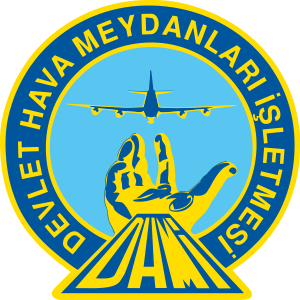 